Direction du Commerce Batna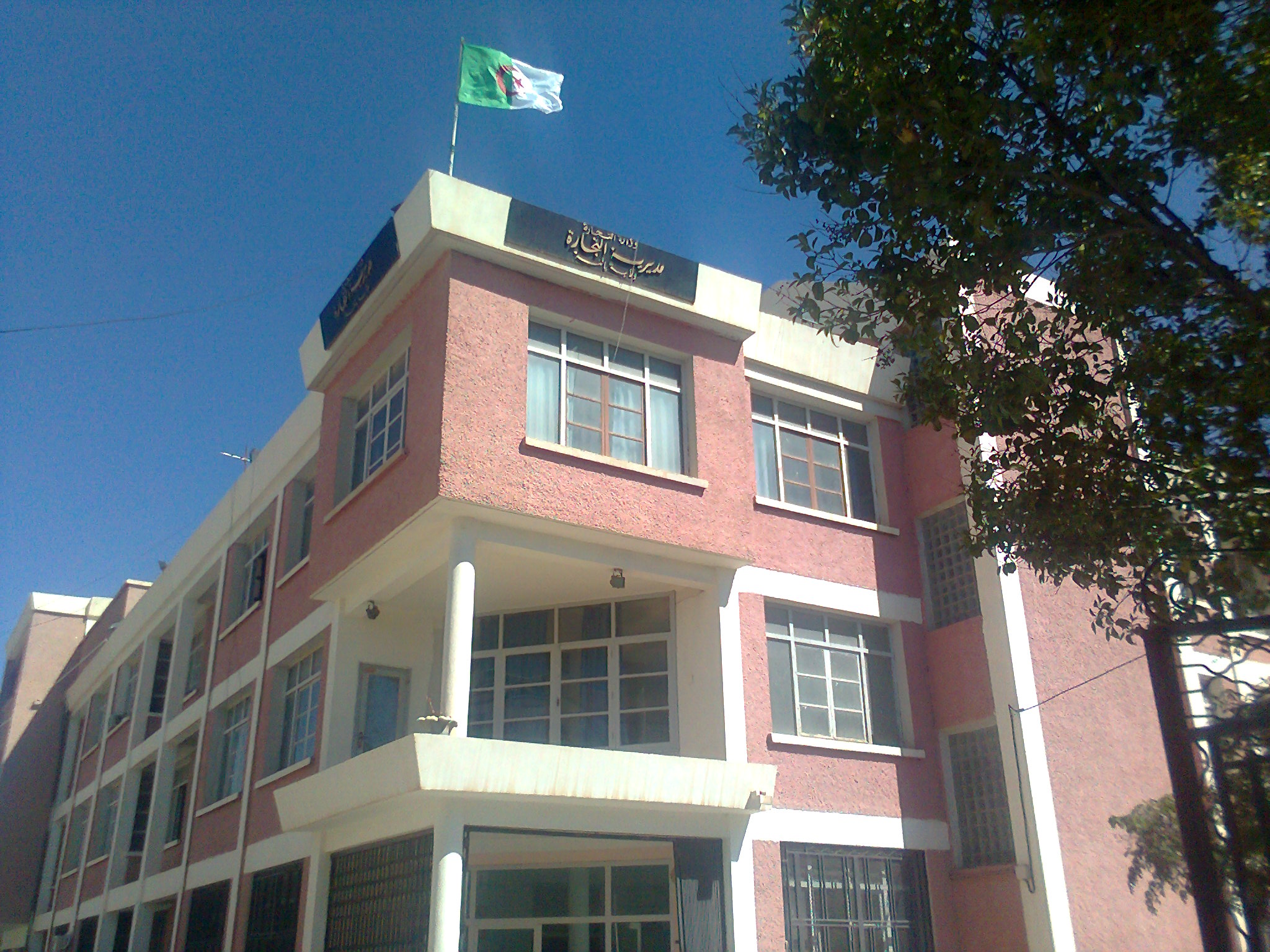 Bilan des activités des services de la direction  du commerce durant le mois de FIV 2016Principales InfractionsBilan des Brigades MixtesNombre de Brigades49Nombre d’Interventions 2784Nombre d’Infractions492Nombre de Procès-Verbaux 488Nombre de Fermetures Administratives 52Nombre d’Echantillons prélevés 40Quantité de Produits Saisies (Tonnes)0,2615Principaux Produits SaisiesProduits Alimentaires-Tabac- CosmétiquesValeur de la Saisie (DA)113.995,00Montant de Défaut de Facture (DA)12.944.350,00Montant de Prix Illicite (DA)69.600,00Montant de Factures Fictives-Contrôle de la Qualité et de la Répression des FraudesContrôles des pratiques Commerciales*Manque d’’hygiène *Produits non Conformes* Manque d’Etiquetage*Défaut d’affichage des prix*Défaut de facturation*D.R.C*Activité commerciale sédentaire sans local.Commerce – Services VétérinairesCommerce –Impôts - DouanesNombre d’Interventions 23/Nombre d’Infractions03/Nombre de Procès-Verbaux 03/Nombre de Fermetures Administratives //Nombre d’Echantillons prélevés //Montant de Défaut de Facture (DA)//Montant des Factures non Conformes//Principaux Produits SaisiesViandes/Quantité de Produits Saisies (Tonnes)0,008/Valeur de la Saisie (DA)8.000,00/